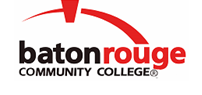 Baton Rouge Community CollegeAcademic Affairs Master SyllabusDate Approved:	2 September 2020Term and Year of Implementation:	Fall 2020Course Title:	Music Theory IIBRCC Course Rubric:	MUSC 2003Previous Course Rubric:	MUSC 200Lecture Hours per week-Lab Hours per week-Credit Hours:	3-0-3Per semester:  Lecture Hours-Lab Hours-Instructional Contact Hours:	45-0-45Louisiana Common Course Number:	     CIP Code:	50.0904Course Description:	Studies the fundamentals of pitch and rhythmic notation, terminology, scales and chords, incorporating skills of basic musicianship through analysis and critical study. Special emphasis is placed on the ability to analyze form.Prerequisites:		MUSC 1003 (or MUSC 100)Co-requisites:		NoneSuggested Enrollment Cap:	30Learning Outcomes.  Upon successful completion of this course, the students will be able to:1.	Expand knowledge of music notation and fundamentals and work with various clefs.2.	Correctly play music with complex rhythms, including syncopation, and mixed meters.3.	Explain diatonic harmony, associated with syncopation and mixed meters.4.	Identify the basic processes involved in part-writing and voice leading and be able to use them in music.5.	Explain figured bass symbols and be able to notate them.6.	Explain figured bass symbols and be able to notate them.Assessment Measures.  Assessment of all learning outcomes will be measured using the following methods:1.	Student will notate from Theory I advance music notation and chords.2.	Student will be tested on music software.3.	Student will compose a two 12 measure compositions.4.	Student should be able to aurally analyze a major composition.5.	Student must perform scales such as augmented, diminished, and pentatonic.Information to be included on the Instructor’s Course Syllabi:Disability Statement:  Baton Rouge Community College seeks to meet the needs of its students in many ways.  See the Office of Disability Services to receive suggestions for disability statements that should be included in each syllabus.Grading: The College grading policy should be included in the course syllabus.  Any special practices should also go here.  This should include the instructor’s and/or the department’s policy for make-up work.  For example in a speech course, “Speeches not given on due date will receive no grade higher than a sixty” or “Make-up work will not be accepted after the last day of class”.Attendance Policy:  Include the overall attendance policy of the college.  Instructors may want to add additional information in individual syllabi to meet the needs of their courses.General Policies: Instructors’ policy on the use of things such as beepers and cell phones and/or hand held programmable calculators should be covered in this section.Cheating and Plagiarism:  This must be included in all syllabi and should include the penalties for incidents in a given class.  Students should have a clear idea of what constitutes cheating in a given course.Safety Concerns:  In some courses, this may be a major issue.  For example, “No student will be allowed in the lab without safety glasses”.  General statements such as, “Items that may be harmful to one’s self or others should not be brought to class”.Library/ Learning Resources:  Since the development of the total person is part of our mission, assignments in the library and/or the Learning Resources Center should be included to assist students in enhancing skills and in using resources.  Students should be encouraged to use the library for reading enjoyment as part of lifelong learning.Expanded Course Outline:I.	CompositionA.	FormB.	AnalysisC.	ChordsII.	StructureA.	ABB.	ABAC.	Theme and VariationIII.	Ear TrainingA.	Major IntervalsB.	Minor Intervals C.	Melodic Dictation